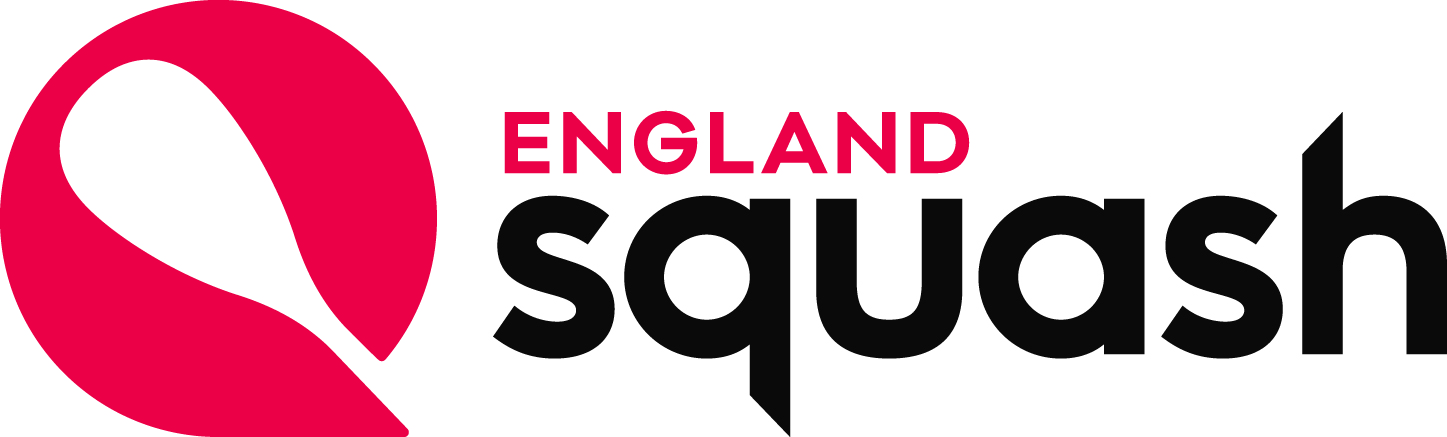 ENGLAND SQUASH Information Sheet 3Information for those against whom a complaint of poorpractice or allegation of abuse has been madeIf you have been notified by England Squash that there are reported causes for concern regarding your behavior towards or with children or young people you may find the following contact details useful as a form of support and guidance.Both Parents ForeverOrpingtonBR6 9LETel 01689 854 543Advice to parents, grandparents, children on rights following divorce, separation. Men in domesticviolence situations/false allegations. Help in child abduction caseswww.ukselfhelp.info/bothparentsforeverCarelineCardinal Heenan CentreIlfordIG1 1QPTel 020 8514 1177Confidential crisis telephone counselling service for children, young people and adults. Face toface service for adults.www.ukselfhelp.info/carelineChild LineN1 0QWTel 020 7239 1000/fax 020 7239 1001Free national telephone helpline for children 24 hrs 0800 1111www.childline.org.ukFamily rights GroupThe Print HouseE8 3DLTel 020 7923 2628/fax 020 7923 2683Assists families with children in care/residential accommodation/involved in child protectionprocedureswww.frg.org.ukFSUNW1 5QPTel 020 7402 5175/fax 020 7724 1829Counselling, welfare and legal advice. Offices in all areas of www.fsu.org.ukParentline PlusUnit 520Highgate StudiosNW5 1TLTel 020 7284 5500Helpline 0808 2222 2222Support for all families/stepfamilieswww.parentlineplus.org.ukSelf Harm GL51 8YBTel 01242 578 820National organisation offering supportwww.selfharmalliance.orgThe SamaritansThe Upper MillEwellKT 17 2AFHelpline (local call rate) 08457 90 90 90Admin tel 020 8394 8300/Fax 020 8394 8301Nationwide, non-religious, non-political 24 hour confidential supportwww.samaritans.org.ukwww.self-help.org.ukThe 's free online specialised child protection resource.A general list of 1,000 self-help organisations in the UK